Information gap activityStudent A Work with a partner to fill in the gaps in the timetable. Ask your partner questions in Italian that will help you gather the information you need using the structure: Cosa hai [day] alle [time]? In your reply, use the structure: Ho [subject] alle [time].Write the answers you hear from your partner in the appropriate spaces on your timetable. Student BWork with a partner to fill in the gaps in the timetable. Ask your partner questions in Italian that will help you gather the information you need using the structure: Cosa hai [day] alle [time]? In your reply, use the structure: Ho [subject] alle [time].Write the answers you hear from your partner in the appropriate spaces on your timetable. For the teacherRemove this section before sharing this resource with students. Differentiation examples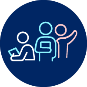 Students requiring additional support – provide the timetable with the days and subjects in Italian to focus on practising the structures.Student A Work with a partner to fill in the gaps in the timetable. Ask your partner questions in Italian that will help you gather the information you need using the structure: Cosa hai [day] alle [time]? In your reply, use the structure: Ho [subject] alle [time].Write the answers you hear in the appropriate spaces on your timetable. Student BWork with a partner to fill in the gaps in the timetable. Ask your partner questions in Italian that will help you gather the information you need using the structure: Cosa hai [day] alle [time]? In your reply, use the structure: Ho [subject] alle [time]. Write the answers you hear in the appropriate spaces on your timetable. © State of New South Wales (Department of Education), 2024The copyright material published in this resource is subject to the Copyright Act 1968 (Cth) and is owned by the NSW Department of Education or, where indicated, by a party other than the NSW Department of Education (third-party material).Copyright material available in this resource and owned by the NSW Department of Education is licensed under a Creative Commons Attribution 4.0 International (CC BY 4.0) license.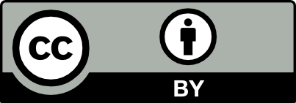 This license allows you to share and adapt the material for any purpose, even commercially.Attribution should be given to © State of New South Wales (Department of Education), 2024.Material in this resource not available under a Creative Commons license:the NSW Department of Education logo, other logos and trademark-protected materialmaterial owned by a third party that has been reproduced with permission. You will need to obtain permission from the third party to reuse its material.Links to third-party material and websitesPlease note that the provided (reading/viewing material/list/links/texts) are a suggestion only and implies no endorsement, by the New South Wales Department of Education, of any author, publisher, or book title. School principals and teachers are best placed to assess the suitability of resources that would complement the curriculum and reflect the needs and interests of their students.If you use the links provided in this document to access a third-party's website, you acknowledge that the terms of use, including licence terms set out on the third-party's website apply to the use which may be made of the materials on that third-party website or where permitted by the Copyright Act 1968 (Cth). The department accepts no responsibility for content on third-party websitesMondayTuesdayWednesdayThursdayFriday9:00HistoryArtMaths10:00EnglishPDHPE11:00BreakBreakBreak12:00EnglishMathsHistory1:00Computer studiesScienceDramaScience2:00ScienceItalianGeographyMondayTuesdayWednesdayThursdayFriday9:00ItalianMathsPDHPE10:00MathsMusicScience11:00BreakBreakBreak12:00MathsLatinDrama1:00Computer studiesGeographyDrama2:00ItalianPDHPEGeographyOralunedìmartedìmercoledìgiovedìvenerdì9:00storiaartematematica10:00ingleseeducazione fisica11:00pausapausapausa12:00inglesematematicastoria1:00informaticascienzateatroscienza2:00scienzaitalianogeografiaOralunedìmartedìmercoledìgiovedìvenerdì9:00italianomatematicaeducazione fisica10:00matematicamusicascienze11:00pausapausapausa12:00matematicalatinoteatro1:00informaticageografiateatro2:00italianoeducazione fisicageografia